Name of Journal: World Journal of PsychiatryManuscript NO: 64979Manuscript Type: MINIREVIEWSE-technology social support programs for autistic children: Can they work?Wall NG et al. E-technology social programs for autistic childrenNatalie G Wall, Oliver Smith, Linda E Campbell, Carmel Loughland, Mark Wallis, Frans Henskens, Ulrich SchallNatalie G Wall, Oliver Smith, Linda E Campbell, Carmel Loughland, Mark Wallis, Frans Henskens, Ulrich Schall, Centre for Brain and Mental Health Research, The University of Newcastle, Callaghan 2308, NSW, AustraliaNatalie G Wall, Oliver Smith, Linda E Campbell, Carmel Loughland, Mark Wallis, Frans Henskens, Ulrich Schall, The Brain and Mental Health Research Program, Hunter Medical Research Institute, New Lambton Heights 2305, NSW, AustraliaLinda E Campbell, School of Psychology, The University of Newcastle, Callaghan 2308, NSW, AustraliaAuthor contributions: Wall NG designed the paper outline and performed the majority of the writing; Smith O performed writing and prepared the figure; Campbell LE, Loughland C, Wallis M and Henskens F provided input in writing the paper; Schall U provided input, designed the figure, and coordinated the writing of the paper.Supported by Hunter Medical Research Institute (Happy, Healthy Kids), No. G1801008; and an Australian Government Research Training Program Fee Offset and Scholarship.Corresponding author: Natalie G Wall, MA, Research Associate, Centre for Brain and Mental Health Research, The University of Newcastle, University Drive, Callaghan 2308, NSW, Australia. natalie.wall@newcastle.edu.auReceived: February 26, 2021Revised: August 4, 2021Accepted: November 2, 2021Published online: December 19, 2021AbstractAutism is a neurodevelopmental condition with associated difficulties that present differently across individuals. One such difficulty is recognizing basic and complex facial expressions. Research has previously found that there are many evidence-based support programs available for building non-verbal communication skills. These programs are frequently administered with a therapist or in a group setting, making them inflexible in nature. Programs hosted on e-technology are becoming increasingly popular, with many parents supportive of them. Applications (apps) that are hosted on technology such as iPads or mobile phones allow users to engage in building skills in real-time social settings and own what they are learning. These technologies are frequently used by autistic children, with apps typically focusing on identifying facial features. Yet at this current time, there are mixed reviews of how to design such programs and what their theoretical backing is, with many studies using a mix of observation and psychological assessments as outcome measures. Eye-tracking and electroencephalography are established methodologies that measure neural processing and gaze behaviors while viewing faces. To better support the field moving forward, objective measures such as these are a way to measure outcomes of apps that are designed for helping children on the spectrum build skills in understanding facial expressions.Key Words: Autism; Facial expression recognition; Technology; Eye-tracking; Electroencephalography©The Author(s) 2021. Published by Baishideng Publishing Group Inc. All rights reserved.Citation: Wall NG, Smith O, Campbell LE, Loughland C, Wallis M, Henskens F, Schall U. E-technology social support programs for autistic children: Can they work? World J Psychiatr 2021; 11(12): 1239-1246URL: https://www.wjgnet.com/2220-3206/full/v11/i12/1239.htmDOI: https://dx.doi.org/10.5498/wjp.v11.i12.1239Core Tip: Social support programs hosted on interactive technologies are becoming increasingly popular in the field of autism research. There are varied methods by which researchers determine the effectiveness of these programs. The review aims to address the current field by providing recommendations for assessing evidence-based tablet applications that support social skill development.INTRODUCTIONDefining characteristics of autismThe core features of autism spectrum disorder are difficulties with social communication and restricted and repetitive behaviours[1]. However, it is commonly associated with atypical cognitive profiles, executive dysfunction, atypical perceptual and information processing, all of which vary across individuals[2]. Although the diagnostic term for autism is “Autism Spectrum Disorder”, many autistic people prefer identity first language rather than person first language (e.g., autistic person rather than person with autism)[3-6]. Hence, the review will use identity first language hereafter.In Australia, approximately one in 150 people are diagnosed with autism[7]. Changes in reporting practices over time and increased awareness contribute to the increased rates of diagnosis in many cases[8-10]. Strengths and difficulties vary between individuals with autism being clinically categorised by the type of supports needed[1]. In 2018, school-aged (aged 5-20) autistic people reported the greatest difficulty they faced was fitting in socially[7]. Non-verbal communication skills account for more than 60% of overall communication ability, and has been identified as an especially important issue due to the key role these skills play in the way people socialise[11]. Studies have found that difficulties with non-verbal social skills in autistic people vary widely and include understanding facial expressions, using conversational gestures and joint attention[12-15]. Understanding these subtleties in communication plays a critical role in building trusting friendships and relationships with others, especially during school years.Understanding Facial ExpressionsUnderstanding and processing facial expressions is considered some of the most important non-verbal communication skills as they are often the first feature we notice when meeting other people. Faces convey important social information about our mood and intentions to those around us. An inability to understand expressions has been linked to greater difficulties in social situations[16,17]. Autistic people are observed to have significant difficulties in recognising facial expressions, and these difficulties have been found to increase over time[17-19]. Although difficulties are experienced with all six basic emotions (happy, sad, fear, disgust, angry and surprise), autistic people are observed to have specific difficulties with more complex emotions such as anger, fear and surprise. Alexithymia in the Autistic Population Alexithymia is a trait that occurs in approximately 5% of the neurotypical population and in an estimated 50% of the autistic population[20]. It is defined by difficulties identifying and describing one’s own emotions and a lack of awareness related to physical sensations from emotions[17]. This trait is found to play an important role in interpreting facial expressions. It has been theorized that the facial expression recognition difficulties autistic people experience may actually be due to alexithymia, and not social communication difficulties[17]. However, regardless of the potential cause, the ability to interpret and respond appropriately to the facial expressions of others is important to support social connectedness for autistic people.CURRENT SOCIAL SUPPORT PROGRAMSNumerous support programs have been developed for children on the autism spectrum that target skill building in social-cognitive, sensory-integration and relationship-based domains[20]. In fact, many evidence-based practices for working with people on the spectrum are focused on helping social communication, play and joint attention[21]. In clinical practice, there are typically two types of programs, the first being a comprehensive treatment model such as Early Intensive Behaviour Intervention which is often organised around a conceptual framework and overarching model[22]. Such programs often require the child to participate in settings outside of their norm (e.g., a clinic) and requires a minimum (20-h) time commitment by family as well as the participant. In addition, the maintenance and generalisation effects of such programs are observed to be significantly lower compared to when participation occurs in a child’s typical setting[13]. The second type of support programs are those aimed at gaining a new skill or overcoming a specific behaviour; these are typically shorter programs (e.g., 10–20 fortnightly sessions) until the goal is achieved. These can be manual or technology-based and include video modelling. Many video modelling programs were developed to focus on specific social-communication behaviours such as social initiation, compliment giving and conversations[23], and are seen as highly effective in helping build these skills[24]. Technology-based support programs have been organised into eight categories: computers and internet, videos, mobile technologies (mobile phones and tablet computers), shared active surfaces, virtual and augmented reality, wearables, robotics and natural use interfaces[25]. Programs delivered via these technologies is growing across skill areas, as they allow for on-the-go use and can complement current therapies children and adolescents may be engaged in[26-28]. In fact, van der Meer et al[28] suggested how portable technology such as iPads and iPhones are viable technology aids for people in areas such as communication and transitioning skills. A recent example of this technology introduced the concept of animal filters on a mobile device to understand how the idea of mind-blindness or emotion recognition can vary in contexts[29]. Other software applications or “apps” allow the user to take a photo or video while attaching specific emotions to them, which aides in recognising the emotion in the future[29].Although there is generally no theoretical backing for the use and design of such technologies, acceptability of e-technology is high across both children and parents, with many children using iPhones and iPads almost daily[30]. Parents reportedly like the idea of tablet-based therapy, especially when it comes with in-built instructions. This is not surprising when we consider that many parents work long hours, are time poor, and struggle with the costs of taking children to regular therapy sessions[31]. Although an appetite clearly exists among parents for support programs delivered on mobile devices, a meta-analysis by Hong et al[32], found that there were only 14 studies with a combined 36 participants that examined tablet-mediated support programs focusing on social and communication related skills delivery. Further research has also identified that many allied health professionals do not regularly use tablet computers within their sessions[33]. This means a significant gap exists between what is currently available and what health care consumers would like to be able to access. There is a clear need for further e-technology development and research, with larger sample sizes, and targeted delivery of therapies using a variety of devices, such as tablets and virtual reality, to provide learning and simulation in naturalistic settings to lessen this translational gap.There have been some developments in designing programs for better interpretation of facial expressions. One early development by Baron-Cohen et al[34] used video modelling. The Transporters DVD targeted expression recognition by adding human faces to animated trains and to engage children in social interactions. Over time, video modelling has proven to be a viable method for helping people on the spectrum learn social skills[34]. Developments in other e-technology are still progressing. Clark et al[35] point out that 15 e-technology therapy-based studies were conducted between 2000 and 2016. A review identified that many tablet applications (apps) are designed as support tools with a strong focus on social skills[36]. Apps can provide flexibility of delivery of therapies using a game-based environment to be played in real-time social settings, decreasing anxiety and supporting skill development[36,37]. However, the generalisation effects for these programs were mixed, due mostly to a lack of follow up and observation outside the research setting[38,39]. A way forward would be evaluating the therapeutic benefits of e-technology support programs by objectively measuring changes in behaviour and underlying brain function that is associated with facial information processing.TECHNIQUES FOR DESIGNING SOCIAL SUPPORT PROGRAMSEye-trackingAn important part of social communication is the ability to interpret social signals such as those displayed through facial expressions. Displays of emotion are generally processed by looking at the eye and mouth regions of the face, then linking the information cognitively to a social context or verbal cue. Eye-tracking technology provides a real-time objective measure of face perception and feature processing. Fixation frequency and saccadic velocity (speed of synchronised eye movements) can be mapped to provide a scan path recording. Scan path recordings in the general population show an ‘upside down’ triangular pattern of performance focused on the eye regions and mouth (Figure 1). Comparatively, scan path patterns for autistic people tend to show more inconsistent viewing of the facial features, with fixations mostly falling on non-salient facial regions such as the chin, ear and hairline[40]. Findings from eye-tracking technology provided important insight to why autistic people may experience difficulties interpreting facial emotions and social situations. Findings from a number of studies report eye avoidance in autistic people and conclude a general consensus that autistic people scan faces differently when compared to non-autistic people[40,41]. Avoiding the eye area, as observed in autistic people, suggests that facial information is encoded and processed differently to their non-autistic peers[42-44]. In a meta-analysis on eye-tracking and social attention, autistic people spent less time giving attention to social stimuli compared to non-autistic people overall[45]. The research reported that this occurred more frequently when there were more people shown in the content, such as a social scene rather than a singular person. Further evidence suggests that when the facial information is coded in such a way, the greater likelihood of difficulties with social skills[46]. Specific emotions also appear to impact face processing performance. Eye avoidance (with predominant focus on the mouth region) is more frequent in autistic adolescents when specifically viewing negative emotions[47]. In a study examining angry faces, Black et al[44] showed that autistic children were more likely to avoid viewing angry faces and scored higher on the social communication difficulties subset measure of the Gilliam Autism Rating Scale-3 (GARS-3)[48]. Greater attention to the mouth region when viewing face images is also associated with higher rates of social anxiety[46,49-51]. Innovations in e-technology-based support programs provide a mechanism to deliver targeted supports which assist with facial expression recognition and processing difficulties, particularly those to improve eye-tracking of the most salient facial feature areas such as the eyes and mouth regions. Eye-tracking technology also allows a more objective measure of behavioural changes in face processing.Event related potentials Another method to explore social communication is to use electroencephalography (EEG). EEG is an electrophysiological monitoring method to measure the electrical activation in the brain in real time. This measurement is highly sensitive and can measure brain responses to the millisecond (ms) and is therefore complimentary for eye tracking researchers. It is common for these brain responses to be labelled by their polarity; either positive (P) or negative (N) due to their electrical deflection, combined with the time after stimulus onset. Additionally, these brain responses are known as event related potentials (ERPs) and are defined “as the direct result of a specific sensory, cognitive or motor event”[52]. For example, a common ERP used in emotional recognition or social communication research is named the N170. The N170 ERP is observed as a significant amplitude deflection in a negative direction 170 ms after stimulus onset. Figure 1 shows the N170 in response to a face in a non-autistic child. The N170 is a robust and reliable measure of facial recognition and has been confirmed by spatial functional magnetic resonance imaging, which demonstrates the response is generated from an area of the brain specific for facial recognition known as the fusiform gyrus. This brain region also encodes other complex visual stimuli but is most responsive when processing facial features[41]. Research has found that the N170 is not different in response to angry, fearful or neutral faces between non-autistic or autistic participants[16,41,43]. This means that the identification of a face as such is very fast, but the identification of a specific emotion expression takes longer as it requires a more detailed evaluation of the facial features and is captured by subsequent ERPs (i.e., N200/P300)[53]. Autistic people usually have a slower processing time than non-autistic people when looking at facial stimuli; with slower processing times being associated with less face processing expertise[41,42,54]. Further research confirmed that there is a link between scanning the eye-region and a faster N170 response[41]. Moreover, a smaller N170 is also associated with less developed socials skills and more atypical social behaviours as  is more common in autistic people[55]. CONCLUSIONRecording eye-tracking and ERPs are well suited and established methodologies that allow for a more objective assessment of support program benefits at the behavioural (eye-tracking) and neural (ERPs) level. They are less intrusive and demanding than other methods, such as functional brain imaging. As the general idea, e-technology should support these basic processes which are fundamentally involved in facial stimuli processing. The FaceTile task[56] is a good example of how this can be achieved, for instance, as a game-like app for autistic children. The game would ask children to recognise emotions in photographs of same-aged children. The photographs are initially covered by tiles, with the goal to remove as few tiles as possible to make a decision on the expressed emotion. The children would learn to remove tiles over the eye and mouth area to maximise their chances in doing well, with the number of tiles over the photo increasing and becoming smaller on each level up. The aforementioned evaluation methods could then be used to test the autistic children’s eye-tracking performance before and after playing the FaceTile game (i.e., until reaching the desired game performance level). If the FaceTile game actually improves the face viewing strategy (i.e., spending more time in the eye and mouth region) the face-specific neural processes should also improve as indexed by a larger N170 ERP compared to the pre-support program level. These measures could be further used to test possibly improved social comprehension more generally, for instance, employing tests such as the NEPSY-II[57], Cambridge Face Memory Test–Children[58], or the Social Communication Questionnaire–Current[59] before and after playing the FaceTile game. As such, the behavioural and cognitive measures of the application would make it a well-rounded, evidence-based program to help support autistic children to build skills in understanding facial expressions. ACKNOWLEDGEMENTSThe authors acknowledge the autistic people and their families that have participated in the cited studies.REFERENCES1 American Psychiatric Association. Diagnostic and statistical manual of mental disorders. 5th ed. Washington, D.C.: American Psychiatric Association, 20132 Lai MC, Lombardo MV, Baron-Cohen S. Autism. Lancet 2014; 383: 896-910 [PMID: 24074734 DOI: 10.1016/S0140-6736(13)61539-1]3 Robison JE. Talking about autism-thoughts for researchers. Autism Res 2019; 12: 1004-1006 [PMID: 31081254 DOI: 10.1002/aur.2119]4 Bury SM, Jellett R, Spoor JR, Hedley D. "It Defines Who I Am" or "It's Something I Have": What Language Do [Autistic] Australian Adults [on the Autism Spectrum] Prefer? J Autism Dev Disord 2020 [PMID: 32112234 DOI: 10.1007/s10803-020-04425-3]5 Bottema-Beutel K, Kapp S, Lester JN, Sasson N, Hand BN. Avoiding Ableist Language: Suggestions for Autism Researchers. Autism Adulthood 2020 [DOI: 10.1089/aut.2020.0014]6 Fletcher-Watson S, Happe F. Autism: A New Introduction to Psychological Theory and Current Debate. Oxon, NY: Routledge, 20197 Australian Institute of Health Welfare. Autism in Australia. Canberra: AIHW; 2017. [cited 10 January 2021]. Available from: https://www.aihw.gov.au/reports/disability/autism-in-australia8 Australian Bureau of Statistics. 4430.0-Disability, Ageing and Carers, Australia: Summary of Findings, 2018. ABS. Published 2019. [cited 10 January 2021]. Available from: https://www.abs.gov.au/AUSSTATS/abs@.nsf/Lookup/4430.0Main+Features102018?OpenDocument9 Baxter AJ, Brugha TS, Erskine HE, Scheurer RW, Vos T, Scott JG. The epidemiology and global burden of autism spectrum disorders. Psychol Med 2015; 45: 601-613 [PMID: 25108395 DOI: 10.1017/S003329171400172X]10 Fombonne E. Editorial: The rising prevalence of autism. J Child Psychol Psychiatry 2018; 59: 717-720 [PMID: 29924395 DOI: 10.1111/jcpp.12941]11 Mehrabian A. Communication Without Words. In: Mortensen CD, ed. Communication Theory. 2nd ed. New Brunswick, New Jersey: Transaction Publishers, 201112 Saulnier C, Quirmbach L, Klin A. Clinical Evaluation of Children with Autism Spectrum Disorders. In: Textbook of Autism Spectrum Disorders. Washington D.C.: American Psychiatric Publishing, Inc, 2011: 25-3713 Bellini S, Peters JK, Benner L, Hopf A. A Meta-Analysis of School-Based Social Skills Interventions for Children With Autism Spectrum Disorders. Remedial Spec Educ 2007; 28: 153-162 [DOI: 10.1177/07419325070280030401]14 Barber C. Autism and Asperger's Conditions: A practical guide for nurses. London: Quay Books Division, MA Healthcare Limited, 201115 Dawson G, Galpert L. Mothers' use of imitative play for facilitating social responsiveness and toy play in young autistic children. Dev Psychopathol 1990; 2: 151-162 [DOI: 10.1017/S0954579400000675]16 Eimer M, Holmes A. Event-related brain potential correlates of emotional face processing. Neuropsychologia 2007; 45: 15-31 [PMID: 16797614 DOI: 10.1016/j.neuropsychologia.2006.04.022]17 Trevisan DA, Birmingham E. Are emotion recognition abilities related to everyday social functioning in ASD? A meta-analysis. Res Autism Spectr Disord 2016; 32: 24-42 [DOI: 10.1016/j.rasd.2016.08.004]18 Lozier LM, Vanmeter JW, Marsh AA. Impairments in facial affect recognition associated with autism spectrum disorders: a meta-analysis. Dev Psychopathol 2014; 26: 933-945 [PMID: 24915526 DOI: 10.1017/S0954579414000479]19 Uljarevic M, Hamilton A. Recognition of emotions in autism: a formal meta-analysis. J Autism Dev Disord 2013; 43: 1517-1526 [PMID: 23114566 DOI: 10.1007/s10803-012-1695-5]20 Kinnaird E, Stewart C, Tchanturia K. Investigating alexithymia in autism: A systematic review and meta-analysis. Eur Psychiatry 2019; 55: 80-89 [PMID: 30399531 DOI: 10.1016/j.eurpsy.2018.09.004]21 Case-Smith J, Arbesman M. Evidence-based review of interventions for autism used in or of relevance to occupational therapy. Am J Occup Ther 2008; 62: 416-429 [PMID: 18712004 DOI: 10.5014/ajot.62.4.416]22 Wong C, Odom SL, Hume KA, Cox AW, Fettig A, Kucharczyk S, Brock ME, Plavnick JB, Fleury VP, Schultz TR. Evidence-Based Practices for Children, Youth, and Young Adults with Autism Spectrum Disorder: A Comprehensive Review. J Autism Dev Disord 2015; 45: 1951-1966 [PMID: 25578338 DOI: 10.1007/s10803-014-2351-z]23 Delano ME. Video Modeling Interventions for Individuals with Autism. Remedial Spec Edu 2007; 28: 33-42 [DOI: 10.1177/07419325070280010401]24 Wang P, Spillane A. Evidence-Based Social Skills Interventions for Children with Autism: A Meta-Analysis. Educ Train Dev Disabil 2009; 44: 318-34225 Kientz JA, Goodwin MS, Hayes GR, Abowd GD. Interactive Technologies for Autism. In. Synthesis Lectures on Assistive, Rehabilitative, and Health-Preserving Technologies. Morgan and Claypool, 2013: 226 Allen ML, Hartley C, Cain K. iPads and the Use of "Apps" by Children with Autism Spectrum Disorder: Do They Promote Learning? Front Psychol 2016; 7: 1305 [PMID: 27625621 DOI: 10.3389/fpsyg.2016.01305]27 Ben-Zeev D, Brenner CJ, Begale M, Duffecy J, Mohr DC, Mueser KT. Feasibility, acceptability, and preliminary efficacy of a smartphone intervention for schizophrenia. Schizophr Bull 2014; 40: 1244-1253 [PMID: 24609454 DOI: 10.1093/schbul/sbu033]28 van der Meer L, Kagohara D, Roche L, Sutherland D, Balandin S, Green VA, O'Reilly MF, Lancioni GE, Marschik PB, Sigafoos J. Teaching multi-step requesting and social communication to two children with autism spectrum disorders with three AAC options. Augment Altern Commun 2013; 29: 222-234 [PMID: 23879660 DOI: 10.3109/07434618.2013.815801]29 Cross L, Farha M, Atherton G. The Animal in Me: Enhancing Emotion Recognition in Adolescents with Autism Using Animal Filters. J Autism Dev Disord 2019; 49: 4482-4487 [PMID: 31451966 DOI: 10.1007/s10803-019-04179-7]30 Autism CRC. Interventions for children on the autism spectrum: A synthesis of research evidence. Brisbane: Autism CRC; 2020. [cited 10 January 2021]. Available from: https://www.autismcrc.com.au/interventions-evidence/register31 Pickard KE, Wainer AL, Bailey KM, Ingersoll BR. A mixed-method evaluation of the feasibility and acceptability of a telehealth-based parent-mediated intervention for children with autism spectrum disorder. Autism 2016; 20: 845-855 [DOI: 10.1177/1362361315614496]32 Hong ER, Gong LY, Ninci J, Morin K, Davis JL, Kawaminami S, Shi YQ, Noro F. A meta-analysis of single-case research on the use of tablet-mediated interventions for persons with ASD. Res Dev Disabil 2017; 70: 198-214 [PMID: 28964654 DOI: 10.1016/j.ridd.2017.09.013] 33 Clark ML, Austin DW, Craike MJ. Professional and parental attitudes toward iPad application use in autism spectrum disorder. Focus Autism Other Dev Disabil 2015; 30: 174-181 [DOI: 10.1177/1088357614537353]34 Baron-Cohen S, Golan O, Ashwin E. Can emotion recognition be taught to children with autism spectrum conditions? Philos Trans R Soc Lond B Biol Sci 2009; 364: 3567-3574 [PMID: 19884151 DOI: 10.1098/rstb.2009.0191] 35 Lee CSC, Lam SHF, Tsang STK, Yuen CMC, Ng CKM. The Effectiveness of Technology-Based Intervention in Improving Emotion Recognition Through Facial Expression in People with Autism Spectrum Disorder: a Systematic Review. J Autism Dev Disord 2018; 5: 91-104 [DOI: 10.1007/s40489-017-0125-1]36 Aresti-Bartolome N, Garcia-Zapirain B. Technologies as support tools for persons with autistic spectrum disorder: a systematic review. Int J Environ Res Public Health 2014; 11: 7767-7802 [PMID: 25093654 DOI: 10.3390/ijerph110807767] 37 Simmons KD. Apps for Communication and Video Modeling for Middle School Students with Autism Spectrum Disorders. J Instru Psy 2014; 41: 79-82 38 Gay V, Leijdekkers P. Design of emotion-aware mobile apps for autistic children. Health Technol 2014; 4: 21-26 [DOI: 10.1007/s12553-013-0066-3]39 Berggren S, Fletcher-Watson S, Milenkovic N, Marschik PB, Bolte S, Jonsson U. Emotion recognition training in autism spectrum disorder: A systematic review of challenges related to generalizability. Dev Neurorehabil 2018; 21: 141-154 [PMID: 28394669 DOI: 10.1080/17518423.2017.1305004]40 Pelphrey KA, Sasson NJ, Reznick JS, Paul G, Goldman BD, Piven J. Visual Scanning of Faces in Autism. J Autism Dev Disord 2002; 32: 249-261 [PMID: 12199131 DOI: 10.1023/a:1016374617369]41 Wagner JB, Hirsch SB, Vogel-Farley VK, Redcay E, Nelson CA. Eye-Tracking, Autonomic, and Electrophysiological Correlates of Emotional Face Processing in Adolescents with Autism Spectrum Disorder. J Autism Dev Diso 2013; 43: 188-199 [DOI: 10.1007/s10803-012-1565-1]42 Harms MB, Martin A, Wallace GL. Facial emotion recognition in autism spectrum disorders: a review of behavioral and neuroimaging studies. Neuropsychol Rev 2010; 20: 290-322 [PMID: 20809200 DOI: 10.1007/s11065-010-9138-6]43 Black MH, Chen NTM, Iyer KK, Lipp OV, Bölte S, Falkmer M, Tan T, Girdler S. Mechanisms of facial emotion recognition in autism spectrum disorders: Insights from eye tracking and electroencephalography. Neurosci Biobehav Rev 2017; 80: 488-515 [PMID: 28698082 DOI: 10.1016/j.neubiorev.2017.06.016] 44 García-Blanco A, López-Soler C, Vento M, García-Blanco MC, Gago B, Perea M. Communication deficits and avoidance of angry faces in children with autism spectrum disorder. Res Dev Disabil 2017; 62: 218-226 [DOI: 10.1016/j.ridd.2017.02.002]45 Chita-Tegmark M. Social attention in ASD: A review and meta-analysis of eye-tracking studies. Res Dev Disabil 2016; 48: 79-93 [DOI: 10.1016/j.ridd.2015.10.011]46 Falck-Ytter T, Bolte S, Gredeback G. Eye tracking in early autism research. J Neurodev Disord 2013; 5: 28 [PMID: 24069955 DOI: 10.1186/1866-1955-5-28]47 de Wit TCJ, Falck-Ytter T, von Hofsten C. Young children with Autism Spectrum Disorder look differently at positive versus negative emotional faces. Res Autism Spec Disord 2008; 2: 651-659 [DOI: 10.1016/j.rasd.2008.01.004]48 Gilliam JE. Gilliam Autism Rating Scale 3rd ed. Pearson Clinical, 201349 Boraston Z, Blakemore SJ, Chilvers R, Skuse D. Impaired sadness recognition is linked to social interaction deficit in autism. Neuropsychologia 2007; 45: 1501-1510 [DOI: 10.1016/j.neuropsychologia.2006.11.010]50 Klin A, Jones W, Schultz R, Volkmar F, Cohen D. Visual Fixation Patterns During Viewing of Naturalistic Social Situations as Predictors of Social Competence in Individuals With Autism. Arch Gen Psychiatry 2002; 59: 809-816 [DOI: 10.1001/archpsyc.59.9.809]51 Corden B, Chilvers R, Skuse D. Avoidance of emotionally arousing stimuli predicts social–perceptual impairment in Asperger's syndrome. Neuropsychologia 2008; 46: 137-147 [DOI: 10.1016/j.neuropsychologia.2007.08.005]52 Luck SJ. An Introduction to the Event-Related Potential Technique USA. USA: MIT Press, 200553 Campanella S, Gaspard C, Debatisse D, Bruyer R, Crommelinck M, Guerit JM. Discrimination of emotional facial expressions in a visual oddball task: an ERP study. Bio Psychol 2002; 59: 171-186 [DOI: 10.1016/S0301-0511(02)00005-4]54 McPartland J, Dawson G, Webb SJ, Panagiotides H, Carver LJ. Event-related brain potentials reveal anomalies in temporal processing of faces in autism spectrum disorder. J Child Psychol Psychiatry 2004; 45: 1235-1245 [DOI:10.1111/j.1469-7610.2004.00318.x]55 Hileman CM, Henderson H, Mundy P, Newell L, Jaime M. Developmental and Individual Differences on the P1 and N170 ERP Components in Children With and Without Autism. Dev Neuropsychol 2011; 36: 214-236 [DOI: 10.1080/87565641.2010.549870]56 Psychology So. Tile Matrix Task. [cited 10 January 2021]. Available from: https://psylab.massey.ac.nz/175_318/matrix/57 Korkman M, Kirk U, Kemp S. NEPSY-II: Clinical and Intepretive Manual. Bloomington, MN: Pearson Clinical Assessment, 200758 Croydon A, Pimperton H, Ewing L, Duchaine BC, Pellicano E. The Cambridge Face Memory Test for Children (CFMT-C): A new tool for measuring face recognition skills in childhood. Neuropsychologia 2014; 62: 60-67 [PMID: 25054837 DOI: 10.1016/j.neuropsychologia.2014.07.008]59 Rutter M, Bailey A, Lord C. The Social Communication Questionnaire (SCQ). Torrance, CA: Western Psychological Services, 2003FootnotesConflict-of-interest statement: The authors declare no conflict of interest.Open-Access: This article is an open-access article that was selected by an in-house editor and fully peer-reviewed by external reviewers. It is distributed in accordance with the Creative Commons Attribution NonCommercial (CC BY-NC 4.0) license, which permits others to distribute, remix, adapt, build upon this work non-commercially, and license their derivative works on different terms, provided the original work is properly cited and the use is non-commercial. See: http://creativecommons.org/Licenses/by-nc/4.0/Manuscript source: Invited manuscriptCorresponding Author's Membership in Professional Societies: Australian Society for Autism Research.Peer-review started: February 26, 2021First decision: July 15, 2021Article in press: November 2, 2021Specialty type: PsychiatryCountry/Territory of origin: AustraliaPeer-review report’s scientific quality classificationGrade A (Excellent): 0Grade B (Very good): BGrade C (Good): 0Grade D (Fair): 0Grade E (Poor): 0P-Reviewer: Zheng HJ S-Editor: Fan JR L-Editor: A P-Editor: Fan JRFigure Legends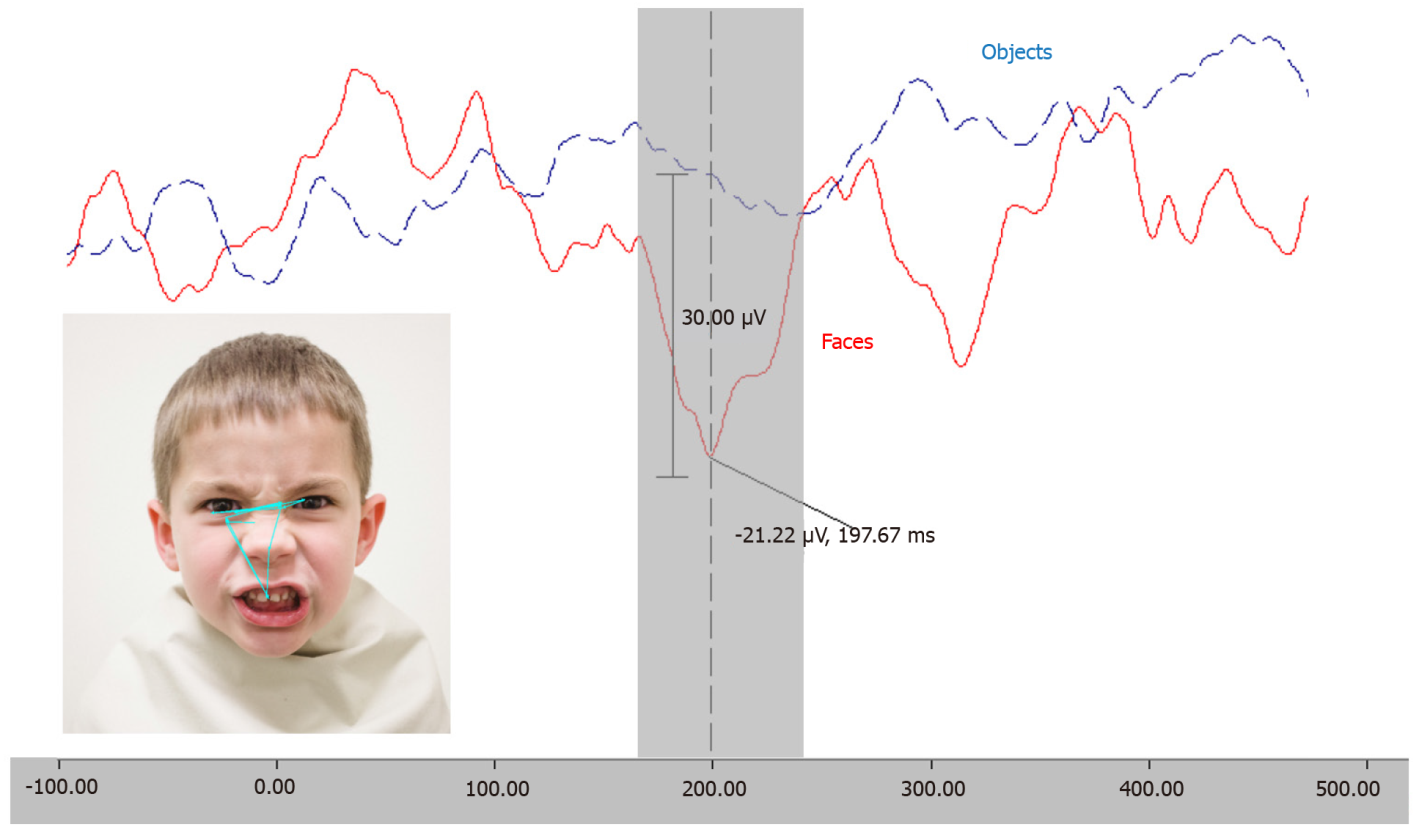 Figure 1 Event-related potentials in response to face (red) and (blue) object images of a non-autistic child. The grey area marks the face-specific event-related potential referred to as N170. Insert shows a normal scan path covering the eye and mouth region of a non-autistic child when viewing a face image. 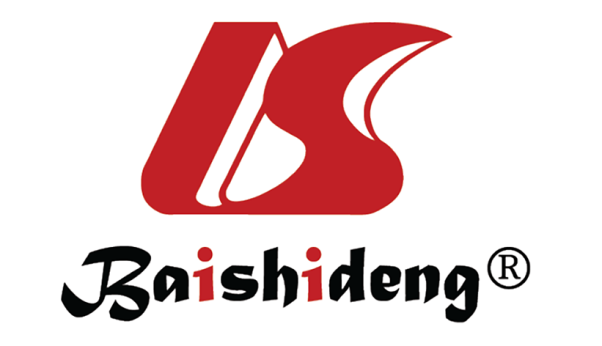 Published by Baishideng Publishing Group Inc7041 Koll Center Parkway, Suite 160, Pleasanton, CA 94566, USATelephone: +1-925-3991568E-mail: bpgoffice@wjgnet.comHelp Desk: https://www.f6publishing.com/helpdeskhttps://www.wjgnet.com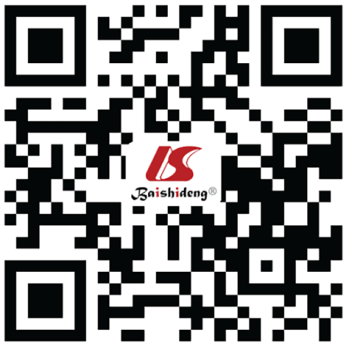 © 2021 Baishideng Publishing Group Inc. All rights reserved.